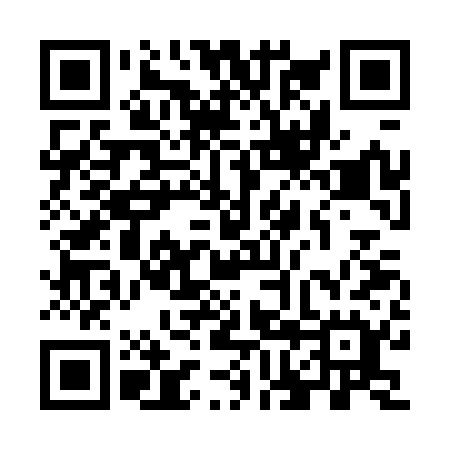 Prayer times for Recklinghausen, North Rhine-Westphalia, GermanyWed 1 May 2024 - Fri 31 May 2024High Latitude Method: Angle Based RulePrayer Calculation Method: Muslim World LeagueAsar Calculation Method: ShafiPrayer times provided by https://www.salahtimes.comDateDayFajrSunriseDhuhrAsrMaghribIsha1Wed3:326:021:285:318:5611:152Thu3:286:001:285:328:5711:183Fri3:255:581:285:338:5911:214Sat3:215:571:285:339:0011:245Sun3:175:551:285:349:0211:286Mon3:145:531:285:359:0411:317Tue3:145:511:285:359:0511:348Wed3:135:501:285:369:0711:359Thu3:125:481:285:379:0811:3610Fri3:115:461:285:379:1011:3611Sat3:115:451:285:389:1211:3712Sun3:105:431:285:399:1311:3813Mon3:095:421:285:399:1511:3814Tue3:095:401:285:409:1611:3915Wed3:085:391:285:409:1811:4016Thu3:085:371:285:419:1911:4017Fri3:075:361:285:419:2111:4118Sat3:075:341:285:429:2211:4219Sun3:065:331:285:439:2411:4220Mon3:065:321:285:439:2511:4321Tue3:055:301:285:449:2611:4322Wed3:055:291:285:449:2811:4423Thu3:045:281:285:459:2911:4524Fri3:045:271:285:459:3011:4525Sat3:035:261:285:469:3211:4626Sun3:035:251:285:469:3311:4727Mon3:035:241:295:479:3411:4728Tue3:025:231:295:479:3511:4829Wed3:025:221:295:489:3711:4830Thu3:025:211:295:489:3811:4931Fri3:025:201:295:499:3911:49